МУНИЦИПАЛЬНОЕ БЮДЖЕТНОЕ ДОШКОЛЬНОЕ ОБРАЗОВАТЕЛЬНОЕ УЧРЕЖДЕНИЕ ДЕТСКИЙ САД №18 «СОЛНЫШКО»Консультация для педагогов«Место народного искусства в педагогическом процессе дошкольного образовательного учреждения»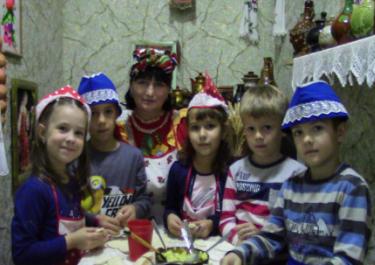 г. Приморско-Ахтарск    	Каждому человеку и каждому народу, чтобы жить осмысленно и с достоинством, чтобы пользоваться уважением окружающих, надо знать себя, понимать своё место в мире природы, других людей, других народов. Такое знание и понимание возможны, когда органически освоена родная культура, когда понятно и осмысленно прошлое – далёкое и близкое. Вот тогда можно самостоятельно и с успехом планировать своё будущее, выстраивая его фундамент в настоящем.    	Связаны прошлое, настоящее и будущее в  личности каждого человека, в творческой деятельности каждого народа. Если эти связи рвутся – теряются ориентиры движения вперёд, снижаются эффективность и темпы естественного развития каждого человека и общества в целом.  	 «Русский народ не должен терять своего нравственного авторитета среди других народов – авторитета, завоёванного русским искусством, литературой. Мы не должны забывать о своём культурном прошлом, о наших памятниках, литературе, языке, живописи…Национальные отличия сохранятся и в 21 веке, если мы будем озабочены воспитанием душ, а не только подачей знаний» (Лихачёв).    	Именно поэтому родная культура как мать и отец должна стать неотъемлемой частью души ребёнка, началом, порождающим личность.   	 Многие педагоги обращались к проблеме использования устного народного творчества в работе с детьми дошкольного возраста (Е.Н.Водовозова, Н.С.Карпинская, О.И.Соловьёва, Е.И.Тихеева, А.П.Усова, Е.А.Флёрина и др.).   	 Сейчас, в сложный период, коллективы многих дошкольных учреждений продолжают искать возможности для плодотворной деятельности, обращаясь именно к традиционному народному наследию. В условиях развития вариативности и разнообразия дошкольного образования появляются современные программы и технологии, базирующиеся на личностно – ориентированном подходе к ребёнку.    	Культуру России невозможно себе представить без народного искусства, которое раскрывает исконные истоки духовной жизни русского народа, наглядно демонстрирует его моральные, эстетические ценности, художественные вкусы и являются частью его истории.          Устное народное творчество, музыкальный фольклор, народное декоративно – прикладное искусство должно найти большое отражение в содержании образования и воспитания подрастающего поколения сейчас, когда образцы массовой культуры других стран активно внедряются в жизнь, быт, мировоззрение детей. Народное искусство, являясь первоосновой профессионального искусства, способствует формированию художественного вкуса, основных эстетических критериев, развитию эстетического отношения детей к профессиональному искусству, природе, окружающей действительности. Источником творчества народного мастера является родная природа, окружающий быт, а его произведения становятся частью окружающей жизни, повседневного быта. Народное искусство как проявление творчества народа близко по своей природе творчеству ребёнка, именно поэтому оно близко восприятию ребёнка, понятно ему.   	 Включение ребёнка в различные виды художественной деятельности, основанные на материале народного творчества, - одно из главных условий полноценного эстетического воспитания ребёнка и развития его художественно – творческих способностей.    	Народное искусство, включая все его виды, обладает большими воспитательными возможностями. Оно несёт в себе огромный духовный заряд, эстетический и нравственный идеал, веру в торжество прекрасного, в победу добра и справедливости. Народное искусство позволяет приобщать детей к духовной культуре своего народа, частью которой оно является.          Слушая произведения устного народного творчества, знакомясь с народной музыкой, рассматривая изделия декоративного искусства народных мастеров, дети приобретают новые знания о жизни: о труде людей, о том, что ценит народ в человеке, а что порицает, как понимает красоту, о чём мечтает. Дети знакомятся с художественным языком произведений, в результате чего обогащается и их собственное творчество, ярче и образнее становится речь за счёт усвоения сравнений, эпитетов, синонимов и других, например: «добрый молодец», «красна девица», «ясный сокол», «малые детушки».    	На основе знакомства с народным искусством дети учатся понимать прекрасное, усваивают эталоны красоты (словесные, музыкальные, изобразительные). Слушая сказку, получают представление о добре и зле. Рассматривая произведение декоративно – прикладного искусства, дети испытывают чувство радости, удовольствия от ярких жизнерадостных цветов, богатства и разнообразия видов и мотивов, проникаются уважением к народному мастеру, создавшему их, у них возникает стремление самим научиться создавать прекрасное.    	Осуществление изобразительной, художественно – речевой, музыкальной деятельности на материале народного искусства будет способствовать удовлетворению такой потребности, как интеллектуальная, познавательная потребность, потребность в приобретении новых знаний о мире.    	Познавая образцы, произведения народного искусства, дети усваивают мудрость народа, его духовное богатство, доброту, жизнелюбие, веру в справедливость, необходимость добросовестного труда, уважения к человеку, бережное отношение к природе.    	Говоря о ценности народного искусства в воспитании детей дошкольного возраста, мы отмечаем его терапевтическое воздействие. В силу своих художественных особенностей народное искусство близко детям, доступно их пониманию, воспроизведению в самостоятельной деятельности. А это способствует появлению чувства удовлетворения, радости, что создаёт эмоционально благоприятную обстановку для детей. Они получают эмоционально – положительное подкрепление в виде успешности осуществляемой деятельности, испытывая от этого чувство умелости и связанного с ними удовольствия. Занимаясь художественно – творческой деятельностью, особенно фольклорного характера, дети отвлекаются от грустных мыслей, обид, печальных событий. Народное творчество своей гуманностью, жизнеутверждающей основой,  яркостью образов и красок вызывает у детей хорошее настроение. Их веселит мягкий юмор потешки, успокаивает колыбельная песня, вызывает смех, улыбку задорная пляска, музыкальные игры, хороводы.    	И всё это обеспечивает психологическую разгрузку.         Список литературы:Батурина Г.И., Кузина Т.Ф. Народная педагогика в воспитании дошкольников. – М.: А.П.О., 1995. – 72 с.  Знакомство детей с русским народным творчеством. СПб: «Детство – Пресс», 2001. Князева О.А., Маханёва М.Д. Приобщение детей к истокам русской народной культуры. Программа – СПб: Акцидент, 1997. – 158 с.Программы дошкольных образовательных учреждений. – М.: АРКТИ, 2000.– 48с. 